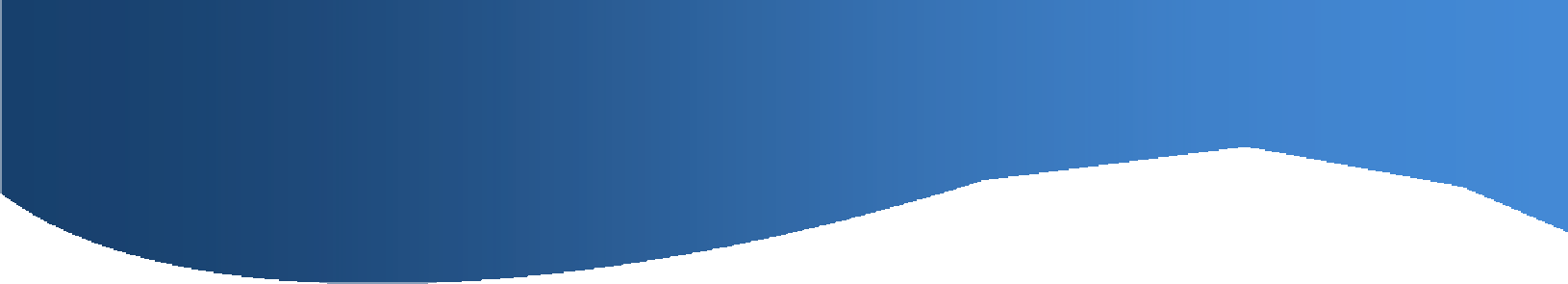 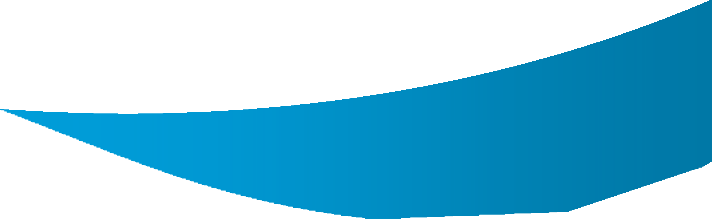 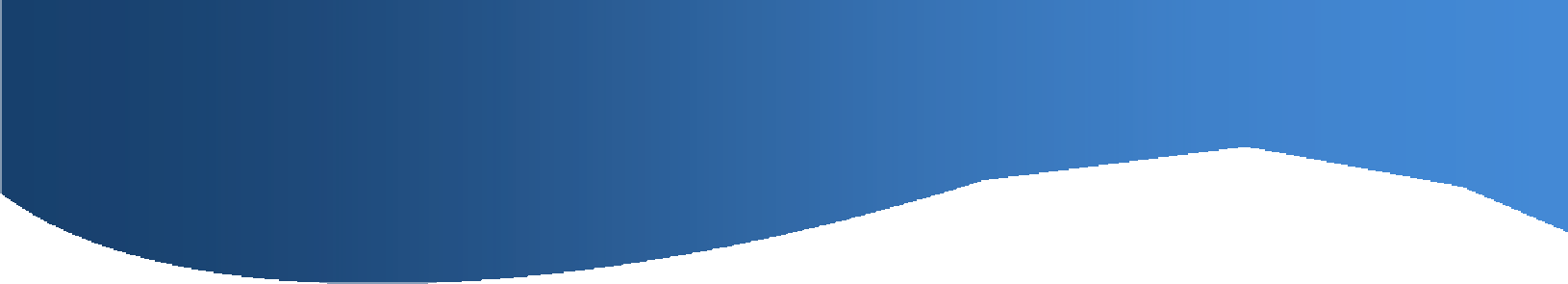 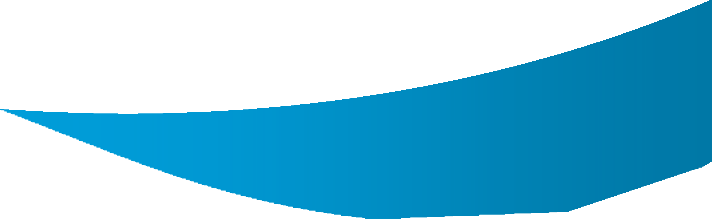                     All times are PSTPALISI CLINICAL RESEARCH COURSEDate: March 20th , 2023Course Directors: Ric Pierce, Madhu Chegondi, Simon Li8:00 AMNetworking BreakfastNetworking BreakfastNetworking BreakfastNetworking Breakfast8:30 AMWelcome and how to incorporate research into a PICU career, part 1Welcome and how to incorporate research into a PICU career, part 1Dr. Ric PierceDr. Ric Pierce9:00 AMJustifying collaborative research for promotion and daily lifeJustifying collaborative research for promotion and daily lifeDr. Steven SheinDr. Steven Shein9:30 AMIntroduction to Panel #1Introduction to Panel #1Dr. Madhu ChegondiDr. Madhu Chegondi9:30 AMTranslational Scientist (Room A)Translational Scientist (Room A)Drs. Ken Remy, Ric Pierce, Katri TyppoDrs. Ken Remy, Ric Pierce, Katri Typpo9:30 AMClinical trialist (Room A)Clinical trialist (Room A)Drs. Mark Hall, Ronald Sander, Jenn MuszynskiDrs. Mark Hall, Ronald Sander, Jenn Muszynski9:30 AMData scientist (Room B)Data scientist (Room B)Drs. Blake Martin, Brad LindellDrs. Blake Martin, Brad Lindell9:30 AMImplementation science & outcomes research (Room B)Implementation science & outcomes research (Room B)Drs. Erin Carlton, Julie Heneghan, Aline Maddux, Neethi Pinto, Anoop Bhalla, Liz KillienDrs. Erin Carlton, Julie Heneghan, Aline Maddux, Neethi Pinto, Anoop Bhalla, Liz Killien10:30 AMCoffee BreakCoffee BreakCoffee BreakCoffee Break10:45 AMEstablish a research niche to feel good and stand outEstablish a research niche to feel good and stand outDr. Jenn MuszynskiDr. Jenn Muszynski11:15 AMChoosing and developing collaborationsChoosing and developing collaborationsDr. Ken RemyDr. Ken Remy11:45 PMLunchLunchLunchLunch12:45 PMHow to present scientific dataHow to present scientific dataDrs. Tell Bennet, Nelson Sanchez Pinto, Jen Muszynski, Mela BembeaDrs. Tell Bennet, Nelson Sanchez Pinto, Jen Muszynski, Mela Bembea1:15 PMPair with faculty in small groups to review ATENDEES POSTERS – 30 minPair with faculty in small groups to review ATENDEES POSTERS – 30 minPair with faculty in small groups to review ATENDEES POSTERS – 30 minPair with faculty in small groups to review ATENDEES POSTERS – 30 min1:45 PMBreakout session #2Site PIs: (Room A)Site PIs: (Room A)NIH PIs: (Room B)NIH PIs: (Room B)1:45 PMBreakout session #2Extending you research village for wild success (30 minutes)Dr. Simon LiT to K to R pathwayDr. Ric Pierce1:45 PMBreakout session #2Transition from site-PI to main PI (30 minutes)Dr. Stacey Valentine Specific AimsDr. Vince Faustino2:45PMCoffee BreakCoffee BreakCoffee BreakCoffee Break3:00 PMStepwise and alternative funding opportunities to keep your research dreams aliveStepwise and alternative funding opportunities to keep your research dreams aliveDr. Sapna KudchadkarDr. Sapna Kudchadkar3:30 PMBuilding on MentorshipBuilding on MentorshipDr. Anoop BhallaDr. Anoop Bhalla4:00 PMData management; how to collect, store and share my precious dataData management; how to collect, store and share my precious dataDr. Erin Carlton Dr. Erin Carlton 4:30 PMCoffee BreakCoffee BreakCoffee BreakCoffee Break4:45 PMCV, research statement, CV supplement and other documents you wish you started earlierCV, research statement, CV supplement and other documents you wish you started earlierDr. Mark HallDr. Mark Hall5:15 PMJunior Investigator ShowcaseJunior Investigator ShowcaseCynthia A. Moffitt, MDKurt Drury, MDCynthia A. Moffitt, MDKurt Drury, MDAdjournAdjournAdjournAdjourn7:00 PMAll Faculty and Participant Happy Hour!!All Faculty and Participant Happy Hour!!All Faculty and Participant Happy Hour!!All Faculty and Participant Happy Hour!!